Earth Science					Standard 4-Objective 3Multiple Choicea1.  What was the original surface of Earth 4.6 billion years ago?watersolid landmolten rocka thick atmospherea2.  How did early volcanoes affect Earth’s atmosphere?they warmed itthey added gassesthey drove it into spacethey moved ita3.  What were the two sources of water that created Earth’s oceans?Outgassing by volcanoes, ice from cometsWater from formation, condensation of solar windMelting of glacial ice, evaporation from lakesGases from other planets, gravitational attractionb4.  One group of marine shellfish lives near a coastline by the mouth of a river.  Another species of shellfish lives further down the coast.  They are never found together.  Why? A.  They cannot find food when they are near to each other.B.  The mussels near the river are avoiding people.C.  They do not “know” the other species exists.D.  They prefer different levels of salinityb5.  What do organisms living in the inter-tidal zone (area of land between low and high tides) have in common?A.  they eat the same thingsB.  they are the same sizeC.  they have few predatorsD.  they can survive out of waterb6.  Fish living deep beneath the oceans’ surface are rarely or never displayed at seawater aquariums.  Why?A.  They are fast swimmers and hard to catch B.  The types of food they need are not available at aquariumsC.  They have adapted to intense pressures of the deepD.   Aquariums do not think people will pay to see them. An oceanographer collected data on the physical properties of the sea in several locations.  Then the number of sea snails were counted and averaged in the same locations.  Use the following data to answer the next four questions:b7.  Which physical properties do sea snails appear to prefer?A.  Colder, deeper waterB.  Colder, shallower waterC.  Warmer, deeper waterD.  Warmer, shallower waterb8.  What relationship appears between depth and temperature?A.  no apparent relationship existsB.  deeper waters are warmerC.  deeper waters are coolerD.  deeper waters lose heat more rapidlyb9.  Which factor shows no clear relationship to snail populations in this data?A.  temperatureB.  salinityC.  depthD.  snail populationsb10.  Why were the snail populations counted several times and averaged?A.  to increase the accuracy of the resultsB.  to make sure none were missedC.  to have more opportunities to see the snailsD.  to see if the snails are moving from one place to anotherUse the cross section of an ocean floor to answer the following question: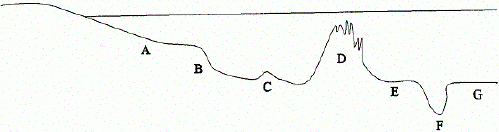 b11.  Organisms living at "G" would be adapted to which kind of conditions?A.  high amounts of light, low pressuresB.  high amounts of light, high pressuresC.  no light, low pressureD.  no light, high pressurec12. A student places a drop of freshwater on a glass slide and a drop of seawater on a glass slide.  The slides are gently heated so that the water evaporates.  How will the slides compare to one another?the slides will now look the samethe seawater slide will have a salty deposit, freshwater will have no tracethe freshwater slide will have a white ring, seawater will have no tracethe seawater slide will have a larger salty deposit than the freshwater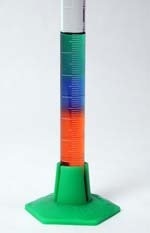 c13.  A student is given three beakers of colored water that have different levels of salinity.  The student carefully adds  several drops of each to a cylinder.  The results are shown  in the picture  Which water has the highest salt content?Green (top)Blue  (middle)Red   (bottom)they have the same salt contentc14.  50 mL of seawater and 50 mL of freshwater are massed on a balance.  How will their masses compare?seawater will have a greater massfreshwater will have a greater massseawater will have a lesser massfreshwater will not compare to seawater.c15.   Why are icebergs made of freshwater?seawater does not freezefreshwater floats when it freezesseawater requires a lower temperature to freezefreshwater has trapped air bubbles that allow freezing to occur.d16.  Which of the following is NOT a physical property of oceans?A. wavesB.  ocean currentsC.  tidesD.  algae growthd17.  What is the main source of energy for the ocean?A.  the sunB.  Earth’s coreC.  radioactive rocksD.  fossil fuelsd18.  What important function do currents and areas of upwelling provide for living things in the sea?A.  Recycles the ocean water through evaporation and precipitationB.  Brings nutrients up from deeper water for use by organismsC.  Mixes land and sea organisms to broaden the food webD.  Allows Earth to have weather and climate changesd19.  Which of the following most accurately models the production of waves in the ocean?A.  shaking a dish of water from side to sideB.  shining a light on a dish of water then turning it off.C.  stirring a dish of water in a circleD.  blowing across the surface of a dish of water.Students wonder if waves are caused by wind.  To test this hypothesis they go to a beach and measure the wind speed, wind direction and wave height for a week.  The table below shows the results.  Use it to answer the next three questions.d20.   Does wave height appear to be related to wind speed or direction?A.  Direction, the highest waves occurred during a SE wind.B.  Direction, the lowest waves occurred during a N wind.C.  Wind speed, the highest waves were during the strongest winds.D.  Wind speed, the highest waves were during the lowest winds.d21.  What conclusion best summarizes this experiment?A.  Wave height is related to the direction from which the wind blows.B.  Wave height depends on many factors but not wind speed or direction.C.  Wave height is determined by the speed of the winds.D.  Waves move for no testable reason.d22.  Which of the following hypothesis would be a logical follow-up to this experiment?A.  If waves are not influenced by direction, then nothing else will affect them.B.  If winds blow over long distance, then wave height will be greater.C.  If waves are present, then they will be higher.D.  If the beach is shaped like an “L”, then waves will be smaller.d23.  What is the main cause of Earth’s surface currents?gravitydensityprevailing windshigh pressure areasd24. Why does the wind almost always blow at a beach?air and water reflect sunlight differentlyair moves from high places to low placesair flow is altered by gravity over the landair currents from land sweep out into the sead25.  What causes tides?the action of wind and currents on the waterthe rising and sinking of beach frontsthe movement of faults in ocean floorsthe pull of gravity from the moon and sunA clean up project on a beach in Texas resulted in the following data.  Use it to answer the next two questions: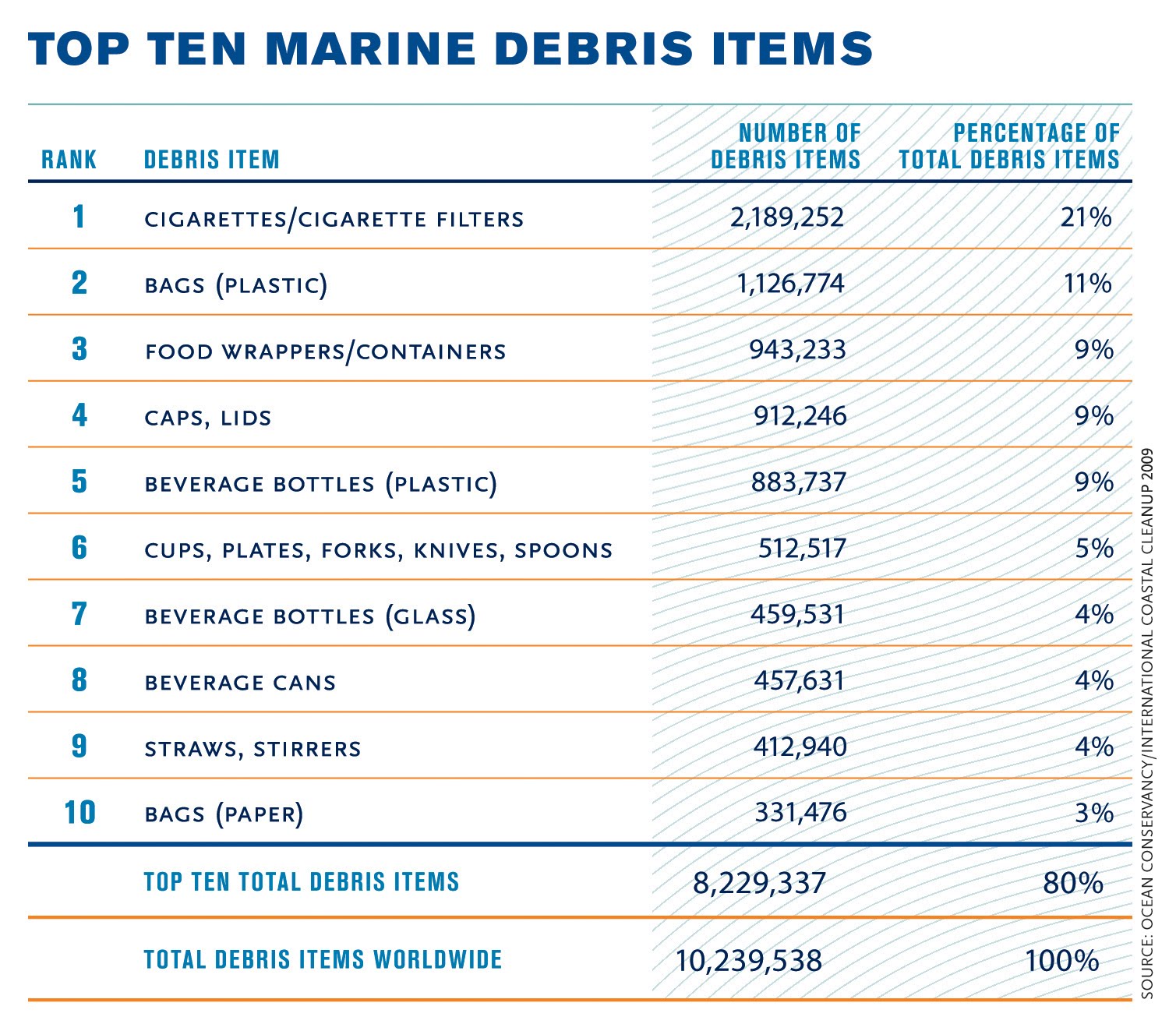 e26.  How did these items get into the ocean?They were not disposed of properlyCites legally dumped of them in the oceanThe items blew in during a wind stormThey were washed in from other countriese27.  Which type of trash is most abundant?Manufacturing wastesFarming and animal wastesDiscarded paper and food wastesFood and dining plastic productse28.  Which group of organisms is most susceptible to sediments that sink into the shoreline?predatory fish; they have poor visionshellfish; they are attached to their substrate.sea mammals; they come to the surface to breatheschooling fish;  they move in large groups.e29.  What must occur to maintain economic feasibility of fishing in the worlds’ oceans?increased fish catchessustainable harvestingfishing must ceaseincreased government supporte30.  Why will human caused changes to the ocean be hard to reverse?The ocean is so largeThe ocean is irreversibleThe ocean has too much lifeThe ocean water does not change physicallyEssayPropose a law you would enact (if you were president) concerning the oceans.  Tell why you think it is important.2.  Describe an experiment you would like to do if you could spend a day on the ocean.Answers:CBADDCACBADBCACDABDCCBCADADBBALocationTemperature(degrees C)Salinity(parts per thousand)Depth(meters)Average number of snailsSite 115312256Site 22231731Site 316301749DayWind Speed(mph)Wind DirectionAverage Wave Height(meters)18S.425S1.0316SE1.8422S2.4513SW1.269NW.376N.5